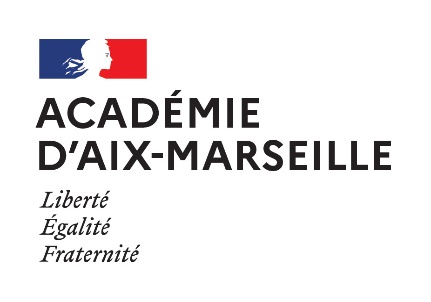 Formulaire de demande de mobilisation du Compte Epargne Temps (CET) ou à défaut du Compte Personnel de Formation (CPF) dans le cadre de la préparation personnelle à un concours ou à un examen professionnel Attention, ce formulaire doit être accompagné d’un calendrier des jours de préparation personnelle validé par votre supérieur hiérarchique.Une demande peut se voir opposer un refus pour des motifs liés aux nécessités de service.Nom : …………………………………………………………………………………………………………………………...Prénom : ………………………………………………………………………………………………………………………..Date de naissance : …………………………………………………………………………………………………………..Numéro de sécurité sociale : ………………………………………………………………………………………………...Grade : ………………………………………………………………………………………………………………………….Établissement d’affectation : ………………................................................................................................................Adresse mail académique ……………………………………………………………………………………………...........Disposez-vous d’un CET ?     oui    non Nombres de jours à mobiliser sur votre CET : …………………………………………………………………………….Nombres d’heures acquises au titre du CPF (joindre le relevé de compteur CPF édité à partir de la plateforme "moncompteformation.gouv.fr") : …………………………………………………………………………………………….A quels concours ou examens professionnels êtes-vous inscrit (joindre un justificatif) ? :………………………………………………………………………………………………………………………………………………………………...…………………………………………………………………………………………………………………………………...Date des épreuves : …………………………………………………………………………………………………………..Nombre de jours souhaités pour la préparation personnelle ( maximum 5 ) : …………………………………………………………………………………………………………………………………...…………………………………………………………………………………………………………………………………...Avis du supérieur hiérarchique : Nom :……………………………………………………………………………………………………………………………Prénom : ……………………………………………………………………………………………………………………….Fonction :……………………………………………………………………………………………………………………….Favorable         Défavorable  ………………………………………………………………………………………………………………………………...……………………………………………………………………………………………………………………………………...Fait à ……………………………………………..                  le ……………………………………………………….......Signature